Администрация города МагнитогорскаМуниципальное образовательное учреждение  «Специальная (коррекционная) общеобразовательная школа-интернат № 4» города Магнитогорска455026, Челябинская обл., г. Магнитогорск, ул. Суворова, 110Тел.: (3519) 20-25-85, e-mail: internatHYPERLINK "mailto:internat4shunin@mail.ru"4HYPERLINK "mailto:internat4shunin@mail.ru"shuninHYPERLINK "mailto:internat4shunin@mail.ru"@HYPERLINK "mailto:internat4shunin@mail.ru"mailHYPERLINK "mailto:internat4shunin@mail.ru".HYPERLINK "mailto:internat4shunin@mail.ru"ru; http://74203s037.edusite.ru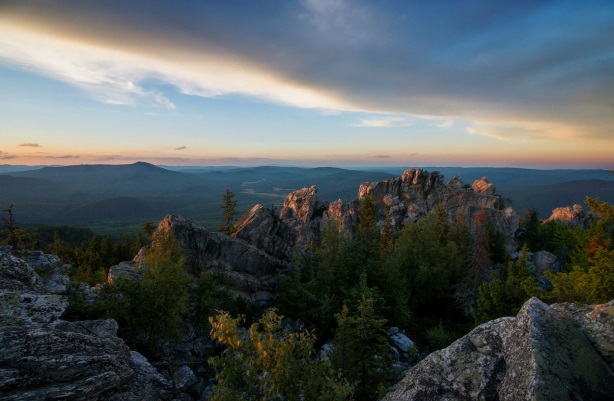 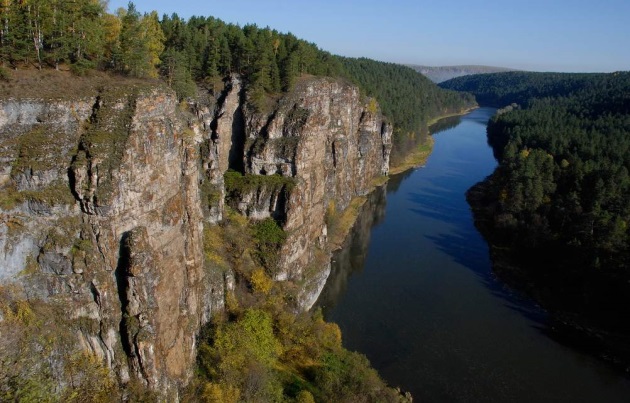 Тема: «Загадки Южно - Уральской земли» 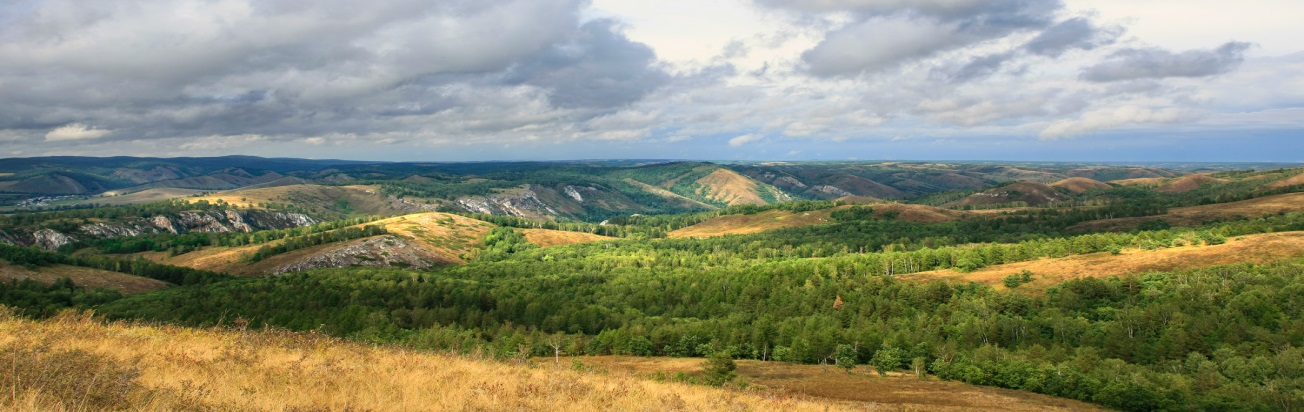 (Проект по краеведению, ориентированный на учащихся 2-4 классов в рамках введения ФГОС НОО ОВЗ)Автор – составитель: Чубаева Наталья Николаевна,воспитатель группы продлённого дня, первой квалификационной категорииМОУ «С(К)ОШИ №4»г. Магнитогорск, 2016 г1. Паспорт проекта2. Введение Изучение своего края, в частности Южного Урала – одна из важнейших составляющих воспитания подрастающего поколения. В настоящее время остро ощущается необходимость возрождения духовности, изучения культуры своего народа, изучения прошлого и настоящего своего края, своей  “малой родины”, восстановление духовности для формирования нравственной личности гражданина и патриота тех мест, где родился и прожил каждый человек. Неоспорима мысль о том, что малая родина, отечество, родной край играют значительную роль в жизни каждого человека. Частица любимой Отчизны, дорогие сердцу места, близкие душе обычаи. Но мало говорить о любви к родному краю, надо знать его прошлое и настоящее, богатую духовную культуру, народные традиции, природу. Все это относится и к нашим родным местам – Южному Уралу. Сегодня все больше регионов России создают новые программы и методические разработки, отвечающие давно назревшей потребности воспитывать с детства любовь к своей малой родине, отчему краю.Актуальность данного проекта возрастает в связи с переосмыслением роли патриотического воспитания подрастающего поколения. Огромную важность приобретают вопросы патриотического воспитания через изучение своей малой родины, своего родного края.Южный Урал - окружающее ребёнка пространство, освоенное еще с детства, прочувствованное и принятое, как "свое” - вот та основа, которая дает чувство устойчивости в жизни, становится источником жизненной силы и умиротворения.Отличительной чертой данного проекта является широкое применение краеведческого материала. Комплексный подход в изучении истории родного края как цельного социального и духовного организма предполагает познание его индивидуального развития: от рождения до современного состояния. Поэтому планируется рассмотреть историю, природу, население, образы края, нашедшие свое отражение в литературе, живописи, музыке, то есть Южный Урал во всем его многообразии.3. Основные этапы по реализации проекта4. Дорожная карта мероприятий по реализации проекта5. Ожидаемые результатыДля учеников:-  ответственное отношение к общественно-значимым заданиям;- развитие у детей инициативы, активности, самостоятельности;Для педагога:- повышение профессионализма;- внедрение новых технологий в работе с детьми и родителями;Для родителей.- повышение уровня личностного сознания; - укрепление взаимоотношений между детьми и родителями через поисковую деятельность.Источники История и культура народов Южного Урала. Методическое пособие для учителей краеведения Челябинской области / под ред. В.М.Кузнецова. – Челябинск, 2010. – (Познай свой край. Уроки краеведения + CD). –112с.История культуры Челябинского края. Веков связующая нить: [в 2 т.] / [сост.: В. И. Богдановский и др.; редкол.: Д. Б. Перчик (пред.) и др.]. - Челябинск: Каменный пояс, 2007.Корецкая, Т. Л. Земля Уральская: энцикл. для детей / Т. Л. Корецкая; ил. А. Разбойников, худож. оформ. А. Конюхов. - Челябинск: Юж.-Урал. кн. изд-во, 2004. - 125 с.Корецкая, Т. Л. История Урала в рассказах для детей: кн. для чтения / Т. Л. Челябинская область. Золотые страницы Южного Урала: справочник. - Екатеринбург: УРСИБ, 2000. – 415 с.    Наименование ПроектаПроект по краеведению, ориентированный на учащихся 2-4 классов в рамках введения ФГОС НОО ОВЗ по теме:«Загадки Южно-Уральской земли» Организаторы и участники проектаЧубаева Наталья Николаевна, воспитатель группы продлённого дня, первой квалификационной категорииМОУ «С(К)ОШИ №4», учащиеся МОУ «С(К)ОШИ №4» 2-4 классовТип проектаСпециально – социально - ориентированныйЦель и задачи проектаЦель: создание условий для  формирования и развития у учащихся интереса к изучению Южного Урала, малой Родине.Задачи:- Раскрыть прошлое и настоящее Южного Урала, как малой Родины на основе изучения традиций, духовной культуры народов, проживающих в нашем крае. - Воспитание патриотизма у учащихся через получение краеведческих знаний о родном крае. - Активизировать учащихся к поисковой деятельности- Формирование у школьников навыков информационной культуры. - Учить детей самостоятельному использованию Интернет - источников и информационных технологий в изучении родного края. - Стимулировать желание детей к самостоятельной творческой деятельности Проектный продуктМультимедийная презентация,Рисунки,Фотоколлаж.Малая детская энциклопедия –справочник «Загадки Южно-Уральской земли»Сроки реализации проекта Январь - мартЭффективные формы работы в рамках реализации проекта- Познавательные занятия, экскурсии;- Продуктивная деятельность;- Фотовыставки и выставки рисунков и поделокСодержание практической  деятельности на этапеУчастники Диагностический этапДиагностический этапОпрос «Что я знаю о Южном Урале?»Воспитатели, обучающиесяПодготовительный этапПодготовительный этапОпределение темы  и содержание работы, определение заголовка и названия глав, определение и обсуждение  источников информации. Выбор критериев оценки результатов.ВоспитателиПоисково – деятельностный  этапПоисково – деятельностный  этапУчащиеся: самостоятельный поиск и отбор необходимой информации, создание презентации.Воспитатели: наблюдение , советы, проведение консультаций и бесед, помощь в создании презентаций.Родители:  оказание помощи в планировании работы с учётом занятости ребёнка, содействие в поисках необходимого материала для работы над проектом.воспитатели, обучающиеся, родителиОбобщающий этапОбобщающий этапСистематизация собранного материала. Подготовка к выступлению на презентации проектного продукта.воспитатели, обучающиеся, родителиПредставление продуктов проектной деятельности.Родители: поддержка ребёнка во время презентации.воспитатели, обучающиеся, родителиАналитико – заключительный этапАналитико – заключительный этапОценка своей работы.Обмен впечатлениями по итогам проекта.воспитатели, обучающиеся, родителиЭтапы работы над проектомДеятельность воспитателяДеятельность учащихся совместно с родителямиСроки выполненияДиагностический этапПроведение опроса по теме: «Что я знаю о южном Урале?»Учащиеся совместно с родителями отвечают на вопросыЯнварь (2 неделя месяца)Подготовительный этап- Определение темы, цели и задач проектной работы;- Определение источников информации;Январь (3 неделя месяца)Подготовительный этап«Край родной на век любимый – Южный Урал» (вводное занятие – размышление)Сочинение – рассуждение по теме занятияЯнварь (4неделя месяца)Поисково – деятельностный  этап«Южный Урал: прошлое, настоящее, будущее» (час общения)Творческое рисование- презентацииФевраль  (1 неделя месяца)Поисково – деятельностный  этап«Животные и растения Южного Урала, занесённые в Красную Книгу» (беседа с использованием ИКТ)Творческие коллажиФевраль (2 неделя)Поисково – деятельностный  этап«Заповедные места Южного Урала» (устный журнал)Создание презентацииФевраль (3 неделя)Поисково – деятельностный  этап«Заочное путешествие по Святым местам Южного Урала» (информационная беседа)Выставка рисунков, доклады, презентацииФевраль (4 неделя)Поисково – деятельностный  этап«Здесь ковалась Победа. Южный Урал - фронту» (информационно-познавательный час общения)Доклады, презентацииМарт (1 неделя)Поисково – деятельностный  этап«Были, сказания, легенды о Южном Урале» (беседа – показ)Мини-проект - презентацияМарт (2 неделя)Обобщающий этапПознавательная викторина «Загадки Южно-Уральской земли»Оформление малой детской энциклопедии –справочника Март (3 неделя)Аналитико – заключительный этапАнализ совместной творческой деятельности «ДЕТИ – РОДИТЕЛИ – ВОСПИТАТЕЛЬ» в рамках реализации проектной работыПодготовка фотоотчёта по проектной деятельностиМультимедийная презентация «Роль воспитателя в формировании гражданской позиции через изучение малой Родины Южного Урала»Март (4 неделя)